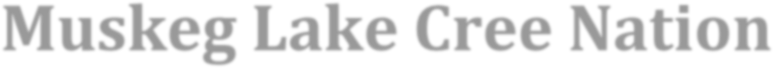 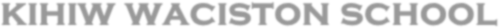 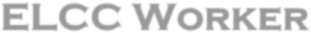 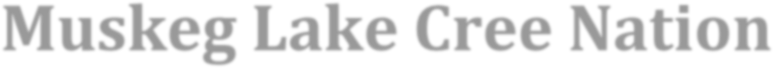 Summary: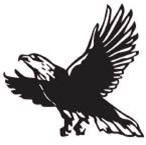 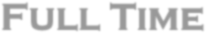 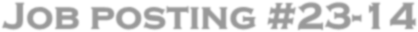 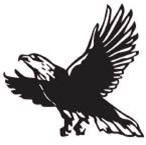 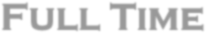 The successful candidate will be working in Muskeg Lake Cree Nation, which is located an hour North of Saskatoon. Working in kihiw waciston elementary school, the ELCC worker will perform a variety of duties. The successful candidate will possess a variety of skills and proven abilities working in the area of early childhood development. The Early Learning Center Employee is responsible for providing care and education to young children. They will work under the supervision of the ELCC/HS coordinator and School Principal to ensure the safety, well-being, and development of the children in the program. The ideal candidate will have experience working with children, excellent communication and interpersonal skills, and a passion for early childhood education.The position entails working collaboratively with ELCC/HS staff, families, and management through planning daily programs such as: small groups, assisting with clerical duties, and extracurricular activities.Duties and Responsibilities:Assist in planning and implementing developmentally appropriate activities for children ages 18 months old to 5 years old.Observe and assess children's development and progress, and provide feedback to ELCC Coordinator and parents as necessary.Create a safe and nurturing environment for children, ensuring that all safety and health regulations are followed.Communicate effectively and professionally with parents and colleagues, including providing regular updates on children's progress.Maintain accurate records, including attendance, incident reports, and other required documentation.Assist with meal, snack preparation, and ensure that all dietary restrictions and allergies are accommodated.Support children's social and emotional development by modeling positive behaviors and providing guidance and support as needed.Maintain a clean and organized learning environment, including classroom materials and equipment.Employment Requirements	High school diploma or equivalent required; Certificate in Early Childhood Education Level 1 or related field required.Previous experience working with young children in an Early Learning Center preferred.Excellent communication and interpersonal skills, with the ability to effectively communicate with parents, children, and colleagues.Knowledge of child development, early childhood education, and best practices for working with young children.Ability to work independently and as part of a team, with a positive and enthusiastic attitude.Willingness to continuously learn and improve, and to participate in professional development opportunities.Completion of ECE Level 1 or willing to take ECE Level 1 (Funding available)If candidates does not have ELC Level 1 they must agree to obtain training within 10 months as part of Probationary PeriodCandidate is able to or be willing to be trained in the daily updates on the "HI Mama" applications for parents and daily reportingAbility to speak Cree an assetIf you are the successful candidate, you must provide a current, original, Canadian Criminal Record Check (CPIC) and Vulnerable Sector Check.Physical Demands:The Early Learning Center Employee must be able to lift and carry up to fifty pounds, stand and walk for extended periods of time, and engage in physical activities with children. They must also be able to bend, squat, and kneel as needed to interact with children at their level.This job description is not intended to be all-inclusive. The Early Learning Center Employee may be required to perform other duties as assigned by their supervisor.Apply by sending a resume and a cover letter. Please put the subject title and job number “Daycare Worker, 23-14” and email to resume@muskeglake.com by March 31, 2023, at 4:30 PM CST.Only successful candidates will be contacted.